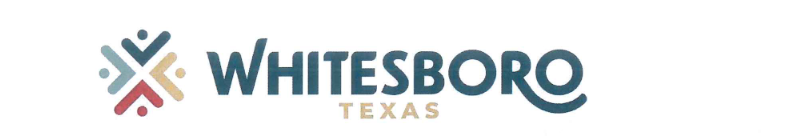 150th Anniversary CelebrationFounding Family Member Name: _______________________________Paternal Side 	__Maternal SideHow are you related to the Founding Family member?________________________________________________________________________________________________________________________________________________________________________How can we contact you to share information regarding the 150th Celebration and to invite you to special Founding Families’ events?Name __________________	Phone __________________Email __________________	Other ___________________Anything additional you’d like to add about the event or your family? ________________________________________________________________________________________________________________________________________________________________________________________________________________________________